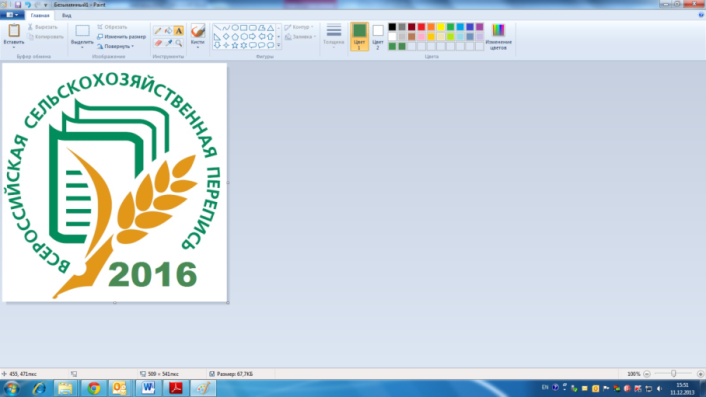 Основные итоги Всероссийской сельскохозяйственной переписи 2016 года. Технические средства, производственные помещения и инфраструктураПо данным ВСХП-2016 года на 1 июля 2016 года в Архангельской области в сельскохозяйственных организациях наличие сельскохозяй-ственной техники, машин и оборудования составило: тракторы – 1185 штук (из них 60% в возрасте от 9 лет и более), комбайны зерноуборочные – 22 штуки (из них 41% имели возраст 9 лет и старше), комбайны кормоуборочные – 107, бороны всех видов (кроме дисковых) – 48 , бороны дисковые – 51, сеялки – 82, плуги – 139, машины для защиты растений – 13, косилки – 261 штука, установки доильные – 117, автомобили грузовые – 374 штуки, раздатчики кормов для крупного рогатого скота и очистители-охладители молока по 101 и 88 штук соответственно. Наличие тракторов в хозяйствах всех категорий за десять лет сократилось на 10% (778 штук). Число зерноуборочных комбайнов уменьшилось в 4 раза, картофелеуборочных – на треть, кормоуборочных комбайнов – на 18%.На момент переписи тракторный парк сельскохозяйственных организаций на 72% состоял из тракторов с мощностью двигателя до 102 л.с., доля тракторов с мощностью свыше 204 л.с. не превысила 7%.В крестьянских (фермерских) хозяйствах и хозяйствах индивидуальных предпринимателей по данным переписи насчитывалось тракторов 410 (из них 70% в возрасте от 9 лет и старше), комбайнов зерноуборочных – 3, плугов – 119, сеялок – 32, косилок и борон дисковых – 130 и 10 соответственно. По данным ВСХП-2016 года по сравнению с ВСХП-2006 года обеспеченность сельскохозяйственных организаций тракторами (на 1000 га пашни) возросла с 14 до 24 штук. Обеспеченность зерноуборочными комбайнами сократилась – с 25 до 7 (на 1000 га посевов зерновых), картофелеуборочными комбайнами – с 48 до 42 штук (на 1000 га посевов картофеля). Нагрузка на один трактор по сравнению с 2006 годом уменьшилась с 69,2 га до 41,7 га. Нагрузка пашни на один трактор в крестьянских (фермерских) хозяйствах и у индивидуальных предпринимателей возросла с 24,6 га до 36,5 га.В личных подсобных и других индивидуальных хозяйствах граждан по данным переписи насчитывалось: тракторов – 5212 штук (в том числе 63% в возрасте более 4 лет), газонокосилок –22126 штук, мотоблоков – 16771, сепараторов для молока – 331, установок доильных – 72 штуки. В программу сельскохозяйственной переписи 2016 года были включены новые вопросы, характеризующие производственную инфраструктуру и применяемые технологии, оказывающие существенное влияние на объём и качество продукции, о привлечении организациями кредитных средств и целях их использования, о получении субсидий и др. Биологические методы защиты растений от вредителей и болезней применяли 6 СХО и 8 К(Ф)Х и ИП (5,9% и 4,1% от осуществлявших сельхоздеятельность), систему индивидуального кормления скота 13 и 59 (12,7% и 30,1%), очистные сооружения на животноводческих фермах – 4 и 15 (3,9% и 7,7%), систему точного вождения и дистанционного контроля качества выполнения технологических процессов, как переносных, так и стационарных, вмонтированных в отдельные виды техники 4 организации и 1 К(Ф)Х (3,9% и 0,5%).Имели склады и сооружения для хранения картофеля и овощей, оборудованные системами автоматизированного контроля  технологических процессов,  14,3% сельхозорганизаций, осуществлявших сельхоздеятельность, и 7,7% К(Ф)Хи ИП, сена – соответственно 4,2% и 4,8%.Для повышения уровня жизни на селе, привлечения кадров в сельское хозяйство, повышения престижа сельских профессий необходимо особое внимание уделить инфраструктуре сельских территорий, и в первую очередь дорогам. Например, связь с райцентром или с магистральными путями сообщения по автодорогам с твердым покрытием имеют лишь 52% сельхозорганизаций, 78% крестьянских (фермерских) хозяйств и индивидуальных предпринимателей, 62% личных подсобных хозяйств. Один из показателей, который впервые вошёл в исследование, касался подключения к сети Интернет. Доступ к Интернету имеют 52% сельхозорганизаций, 19% крестьянских (фермерских) хозяйств и индивидуальных предпринимателей, 14% личных подсобных хозяйств. В 2015 году за счет средств федерального бюджета или бюджета Архангельской области и Ненецкого автономного округа получили субсидии 81,6% сельхозорганизаций и 31,2% крестьянских (фермерских) хозяйств и индивидуальных предпринимателей.Более доступными для сельскохозяйственных товаропроизводителей стали кредитные ресурсы. В 2015 году ими воспользовалось 15 сельхозорганизаций (14,6%) и 23 (12,4%) крестьянских (фермерских) хозяйств и индивидуальных предпринимателей. По данным переписи, кредитные средства в основном шли на приобретение техники, машин и оборудования, а также на приобретение сельскохозяйственных животных. В меньшей степени кредиты использовались на строительство новых производственных объектов или на реконструкцию и модернизацию существующих, приобретение земельных участков.Более подробно с материалами тома 4 «Технические средства, производственные помещения и инфраструктура» можно ознакомиться на Интернет-портале Архангельскстата в разделе Всероссийская сельскохозяйственная перепись 2016 года/ Итоги.Архангельскстат